Sermon Notes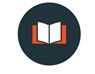 “Psalm 133: The Power of Unity”

Psalm 133 (NIV84) A song of ascents. Of David. 1 How good and pleasant it is when brothers live together in unity! 2 It is like precious oil poured on the head, running down on the beard, running down on Aaron’s beard, down upon the collar of his robes. 3 It is as if the dew of Hermon were falling on Mount Zion. For there the Lord bestows his blessing, even life forevermore. Unity = state of being united or joined as a whole.John 17:23 (NIV84) 23 May they be brought to complete unity to let the world know that you sent me and have loved them even as you have loved me. Ephesians 4:3 (NIV84) 3 Make every effort to keep the unity of the Spirit through the bond of peace. “Why fight for Unity?”v. 1: Unity is ____________ and _________________v. 2: Unity _________________ God’s mission v. 3 Unity ______________ and _____________A Case Study in Unity: “Sound and Vision” “How can we fight for unity?”1. Change your ________________2. Become a _________________Questions for Discussion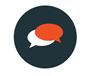 1. If you could summarize the sermon in one minute for those who didn't hear it, what would you say?2. What did you hear that encouraged or reassured you?3. What did you hear that challenged or convicted you?4. Do you have a time in your life where you experienced being part of a truly united group?  When was it?  In what ways was it good and pleasant?5.  How is unity different from uniformity?  How can the church encourage the former without enforcing the latter?6. “Humble, honest, direct disagreement/conflict has never jeopardized unity.”  Agree or disagree?Prayer Prompters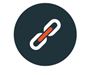 -Pray that our church would pursue biblical unity.-Pray for those within our church who bear the wounds from past conflicts/disunity.-Pray for unity without relationships, marriages, and families within our church.	-Pray that those who are nominally involved in our church and its mission would be awakened to greater spiritual intensity.-Pray that we would begin to understand the church as a family in deeper ways.-Pray for unity within and among the churches of Nelson.Take Action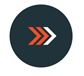 What action could you take this week to build or strengthen unity within our church?